 Cosette   5’.10”   size 4   shoe 10   dsulpizio@sbcglobal.net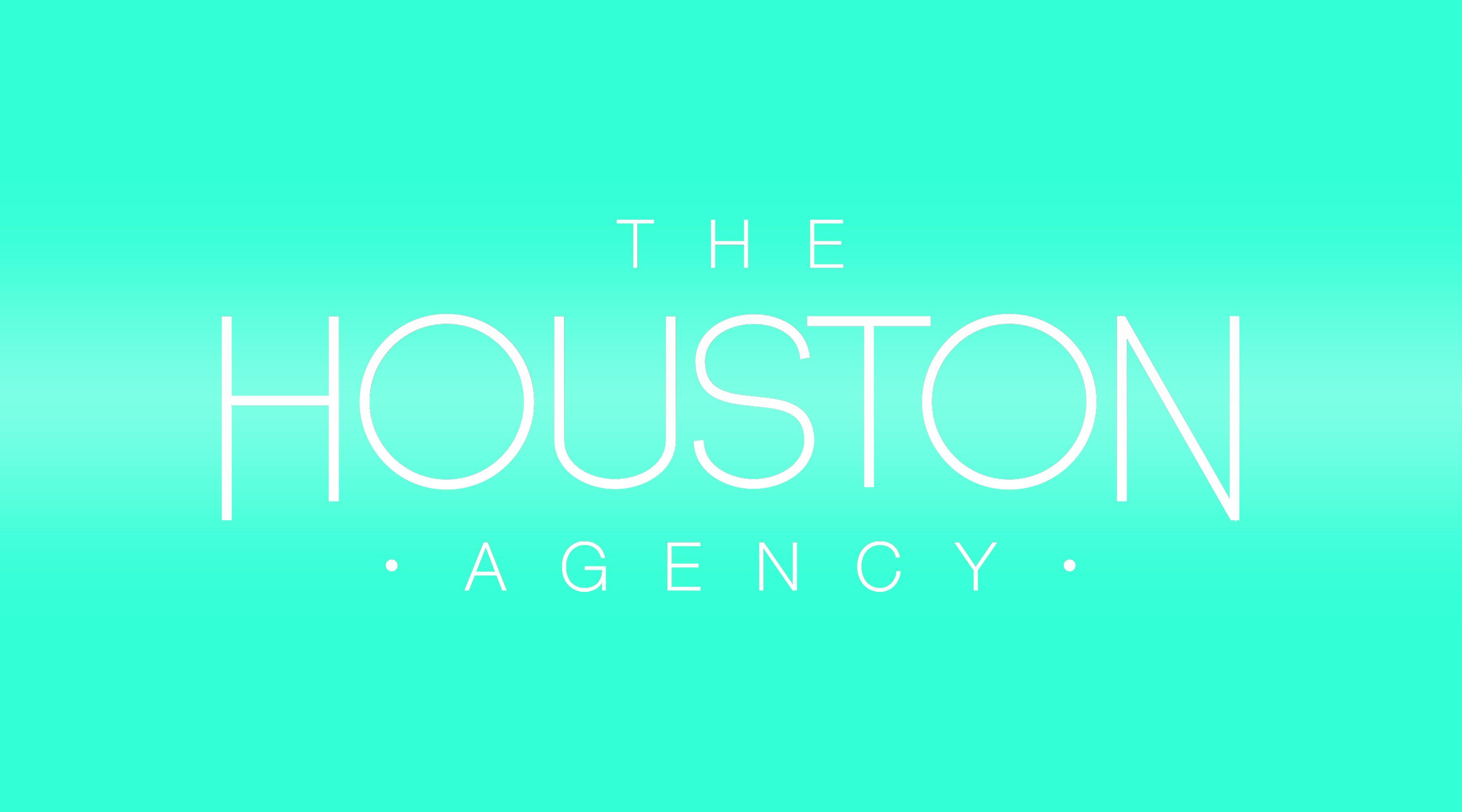 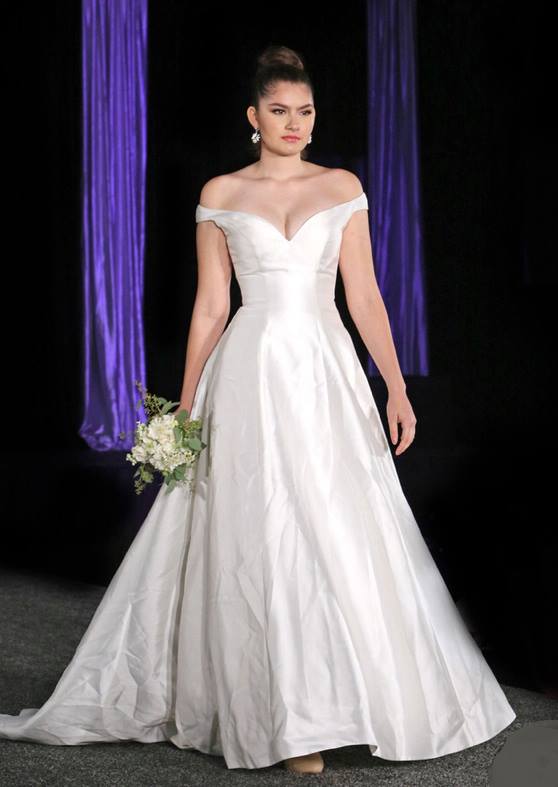 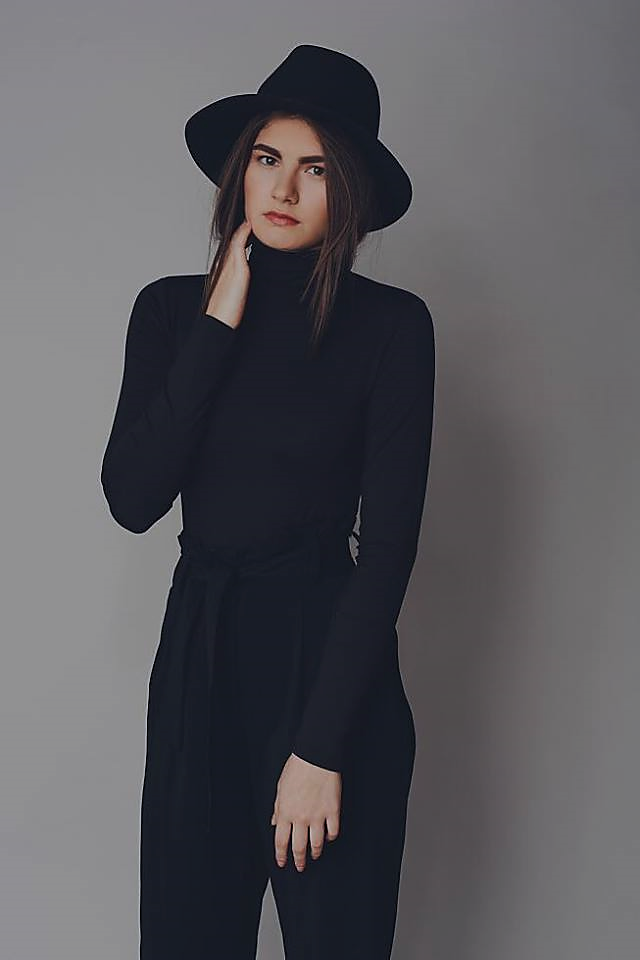 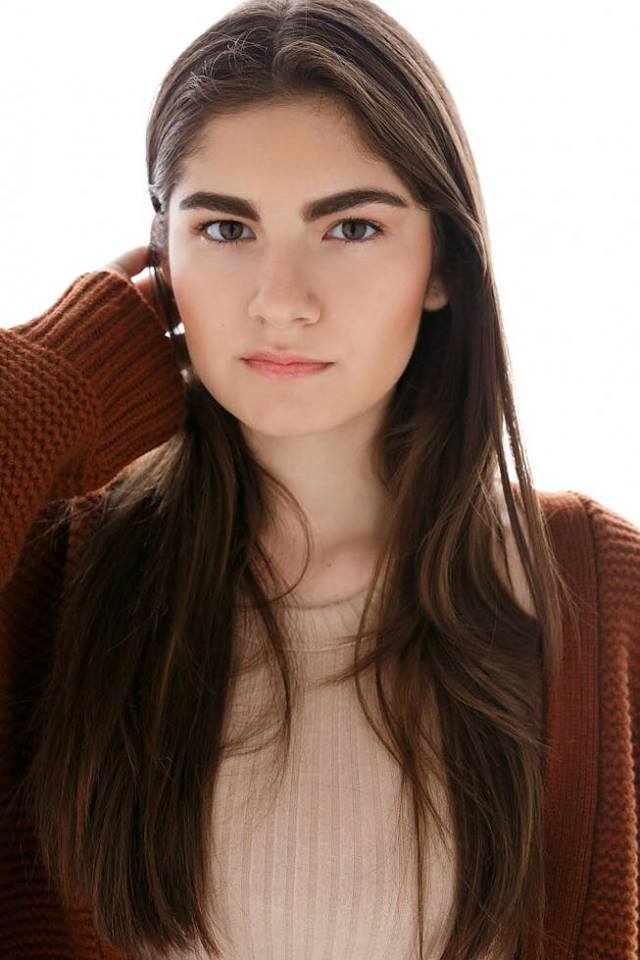 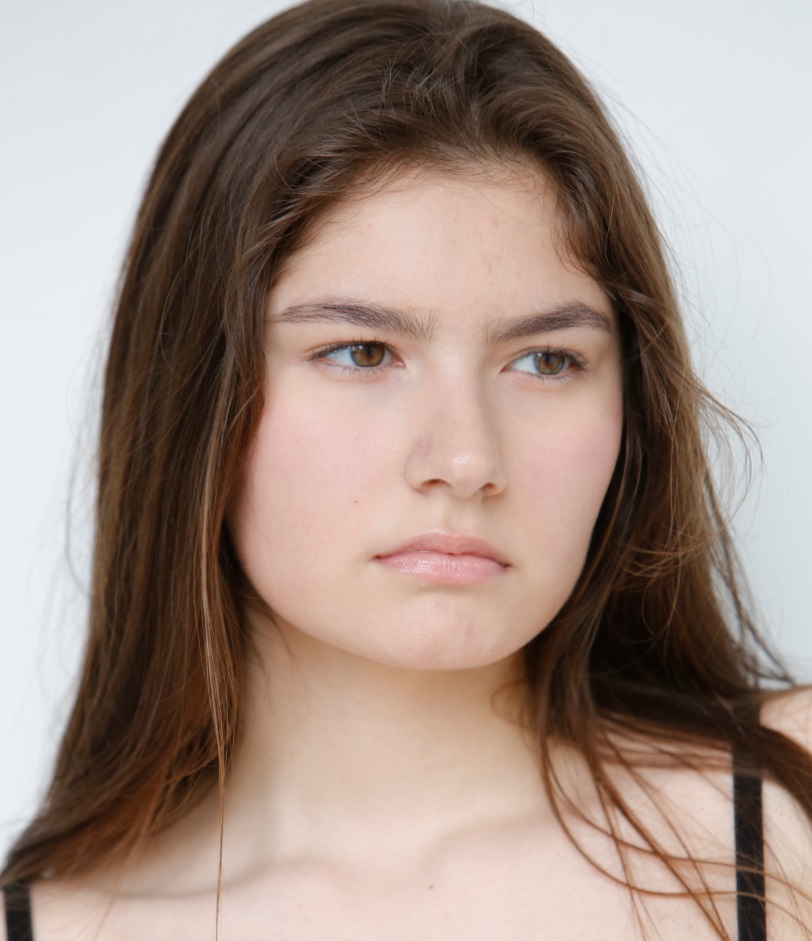 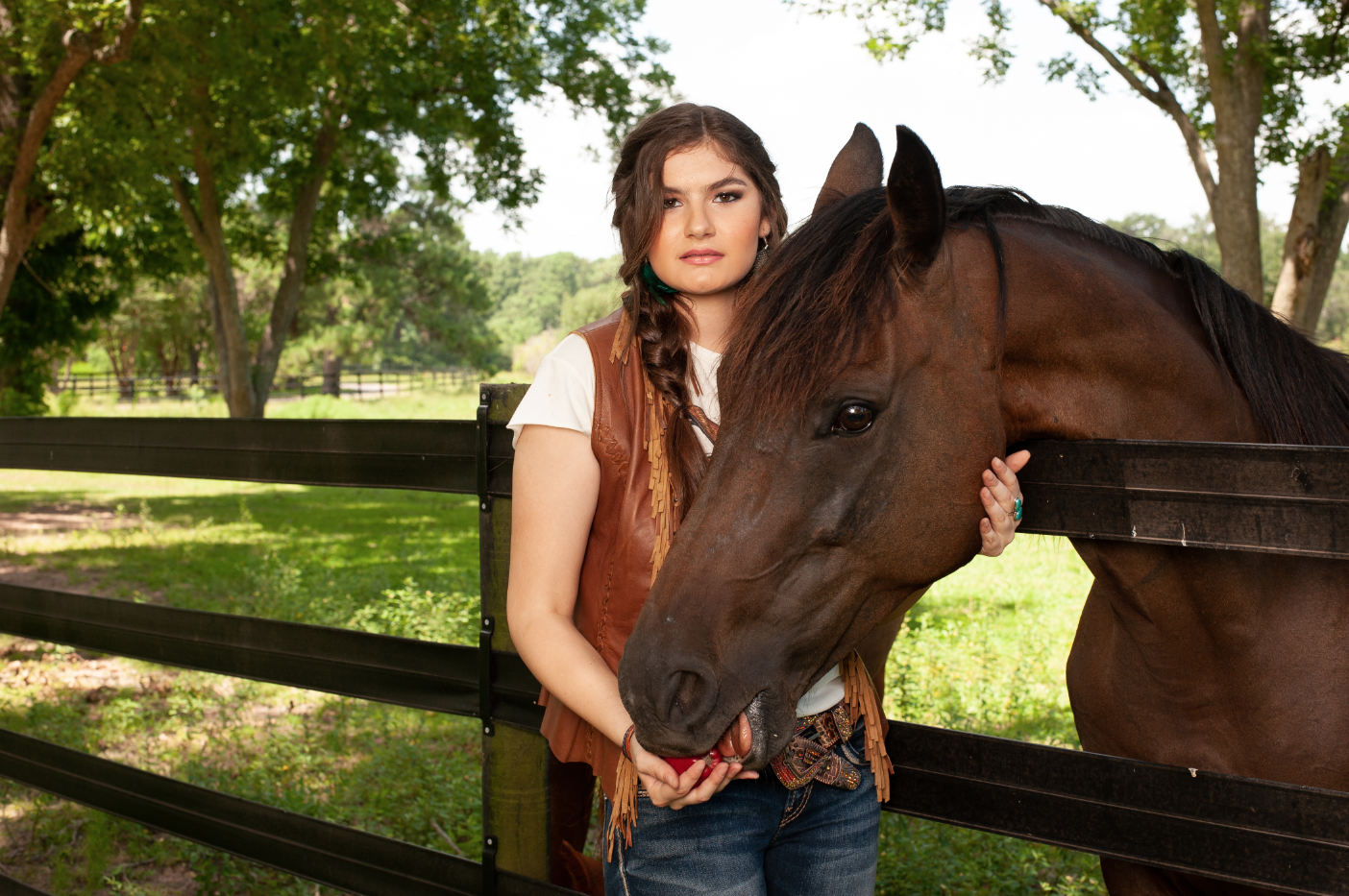 